Asimetrični prijelazni komad s brtvom s valjanim prstenom USA 160-80Jedinica za pakiranje: 1 komAsortiman: K
Broj artikla: 0055.0502Proizvođač: MAICO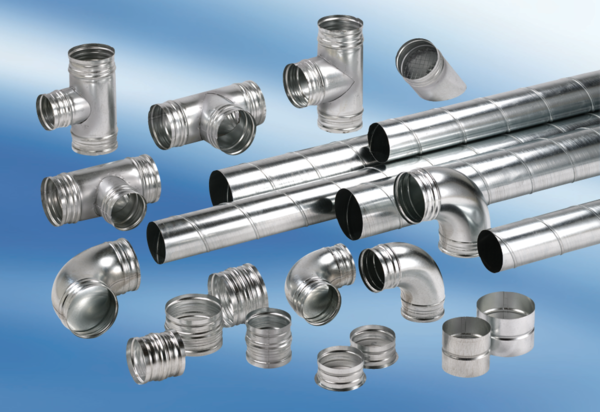 